Legacy Games Cricket 2023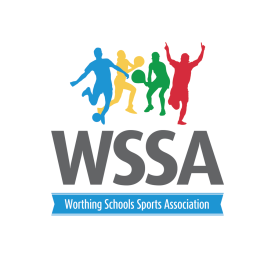 6 a side Countdown Cricket 2 Girls to play Up to 8 in a squad Pool A OrchardsChesswoodDurringtonGoringBroadwater Pool B TABValeWest Park Downsbrook AN Other 2.45pm Semi Finals:  Pitch 1 - Winner Pool A V Runner Up Pool BPitch 2 - Winner Pool B V Runner Up Pool A   3.00pm Final3.15 pm Presentation Time Pitch 1Pitch 2 Rest 11.451v42v3512.003v14v5212.155v31v2412.302v53v4112.454v25v131pm Results Time Pitch 1Pitch 2 Rest 1.15pm 1v42v351.30pm 3v14v521.45pm 5v31v242pm 2v53v412.15pm 4v25v132.30pmResults 